SUPPLEMENTARY DATAPharmacogenomics: current status and future perspectivesMunir PirmohamedThe Wolfson Centre for Personalised Medicine and Centre for Drug Safety Science, Institute of Systems, Molecular and Integrative Biology, Faculty of Health & Life Sciences, University of Liverpool, Liverpool, UKe-mail: munirp@liverpool.ac.uk Table S1. Gene mutations in different types of malignancy which have resulted in the development of targeted agents*The list of drugs is not exhaustive, and some drugs may be used in combination, including with conventional chemotherapeutic agents or immune checkpoint inhibitors.Adapted from the Oncology Knowledge Base (https://www.oncokb.org/actionableGenes#levels=1&sections=Tx) and from Chakravarty et al (OncoKB: A Precision Oncology Knowledge Base. JCO Precision Oncology, 1-16 (2017)).Figure S1. Factors to be considered in the development of multifactorial algorithms to enable personalisation of drug choice and drug dose. The response to a drug, be it efficacy or safety, is dependent on many factors, including genomic factors. The contribution of each of these factors will vary for different drugs and between patients, and needs to considered in the development of multimodal algorithms.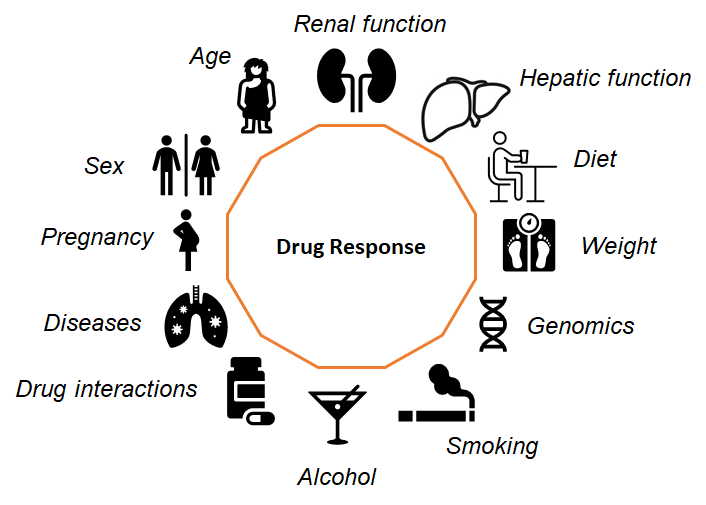 Genes or alterationsType of malignancyExamples of drugs targeting the mutations*ABL1B-lymphoblastic leukaemia, Chronic myeloid leukaemiaImatinib, dasatinib, nilotinib, bosutinib, ponatinib, asciminibALKAnaplastic Large-Cell Lymphoma, Inflammatory Myofibroblastic Tumor, Non-Small Cell Lung CancerCrizotinib, alectinib, brigatinib, ceritinibBRAFMelanoma, anaplastic thyroid cancer, colorectal cancer, non-small cell lung cancer, Erdheim-Chester DiseaseVemurafenib, Dabrafenib, Trametinib, Encorafenib, Encorafenib, BinimetinibEGFRNon-Small Cell Lung CancerAfatinib, dacomitinib, erlotinib, gefitinib, osimertinib, Amivantamab, MobocertinibERBB2Breast cancer, esophagogastric cancerTrastuzumab, Ado-Trastuzumab Emtansine, Lapatinib, Margetuximab, Trastuzumab Deruxtecan, Sacituzumab govitecanEZH2Follicular LymphomaTazemetostatFGFR2Bladder cancer, cholangiocarcinomaErdafitinib, Infigratinib, PemigatinibFGFR3Bladder cancerErdafitinibFLT3Acute Myeloid LeukemiaGilteritinib, Midostaurin, IDH1Cholangiocarcinoma; Acute Myeloid LeukemiaIvosidenibIDH2Acute Myeloid LeukemiaEnasidenibKITGastrointestinal tumor, mastocytosisImatinib, Regorafenib, Ripretinib, Sunitinib, Ripretinib, AvapritinibKRASNon-Small Cell Lung Cancer, Colorectal CancerSotorasib, Cetuximab, PanitumumabMETNon-Small Cell Lung CancerCapmatinib, TepotinibNTRK1/NTRK2/NTRK3All Solid TumorsEntrectinib, LarotrectinibMicrosatellite instability - highAll solid tumors, colorectal cancerPembrolizumab, Ipilimumab , NivolumabTumor mutational burden - highAll Solid TumorsPembrolizumabPDGFBDermatofibrosarcoma ProtuberansImatinibPDGFRAGastrointestinal Stromal Tumor, Chronic Eosinophilic Leukemia, Myelodysplastic/Myeloproliferative NeoplasmsAvapritinib, ImatinibPDGFRBMyelodysplastic/Myeloproliferative NeoplasmsimatinibPIK3CABreast CancerAlpelisib, FulvestrantRETNon-Small Cell Lung Cancer, Thyroid Cancer, Medullary Thyroid CancerPralsetinib, SelpercatinibROS1Non-Small Cell Lung CancerCrizotinib, EntrectinibSMARCB1Epithelioid SarcomaTazemetostat